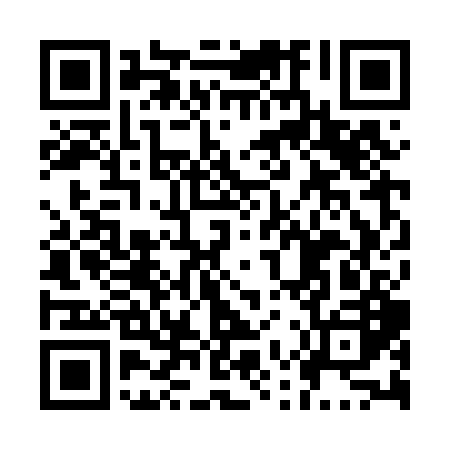 Prayer times for Chute-du-Pin-Rouge, Quebec, CanadaWed 1 May 2024 - Fri 31 May 2024High Latitude Method: Angle Based RulePrayer Calculation Method: Islamic Society of North AmericaAsar Calculation Method: HanafiPrayer times provided by https://www.salahtimes.comDateDayFajrSunriseDhuhrAsrMaghribIsha1Wed4:195:581:126:148:2510:052Thu4:175:571:116:158:2710:073Fri4:155:551:116:168:2810:094Sat4:125:541:116:168:2910:115Sun4:105:521:116:178:3110:136Mon4:085:511:116:188:3210:157Tue4:065:491:116:198:3310:178Wed4:045:481:116:198:3510:199Thu4:025:471:116:208:3610:2110Fri4:005:451:116:218:3710:2311Sat3:585:441:116:228:3810:2512Sun3:565:431:116:228:4010:2713Mon3:545:411:116:238:4110:2914Tue3:525:401:116:248:4210:3115Wed3:505:391:116:258:4310:3316Thu3:485:381:116:258:4510:3517Fri3:465:371:116:268:4610:3718Sat3:445:351:116:278:4710:3819Sun3:435:341:116:288:4810:4020Mon3:415:331:116:288:4910:4221Tue3:395:321:116:298:5010:4422Wed3:375:311:116:308:5210:4623Thu3:365:301:116:308:5310:4824Fri3:345:291:116:318:5410:5025Sat3:335:291:126:328:5510:5126Sun3:315:281:126:328:5610:5327Mon3:295:271:126:338:5710:5528Tue3:285:261:126:338:5810:5729Wed3:275:261:126:348:5910:5830Thu3:255:251:126:359:0011:0031Fri3:245:241:126:359:0111:01